Name____________________________ Period__________Using your resources, answer the following questions.What is the definition of a chemical reaction?

What is a precipitate? Be specific.

What are two ways to determine if a chemical reaction is taking place?

What is the word for the original substances in a chemical equation?

What is the word for the produced substances in a chemical equation?

What is the difference between a synthesis reaction and a decomposition reaction?

What is the difference between a single-displacement reaction and a double-displacement reaction?

Describe how to write the formula of a covalent compound.

What does the Law of Conservation of Mass say?

 What is a chemical formula?


Identify the type of reactions shown in the chemical equations. Your choices are synthesis (S), decomposition (D), single-displacement (SR), double-displacement (DR), and combustion (C).     KClO3        KCl  +     O2                                         _____________________      KBr + F2      KF +     Br2                                           _____________________ S8 +      F2  SF6                                                  _____________________     Na2SO4 +   Pb(NO3)2    NaNO3 +   PbSO4               _____________________               C3H8 +    O2     CO2 +    H2O                                    _____________________      Zn +     HCl      ZnCl2 +    H2                                    _____________________      FeCl3 +   Na2CO3    Fe2(CO3)3 +   NaCl                   _____________________      Na +    H2O  NaOH +   H2                                _____________________      C2H6 +    O2  CO2 +   H2O                                _____________________      HgO     Hg +     O2                                                _____________________     CaCl2 +   Na3PO4    NaCl +   Ca3(PO4)2               _____________________     N2O5 +    H2O       HNO3                                      _____________________      Mg +     CuCl2     MgCl2 +      Cu                          _____________________
Using the prefixes and example problem below, name the following covalent compounds. For the names, give the chemical formula.







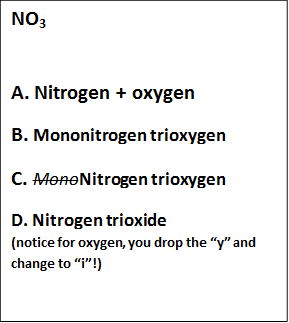 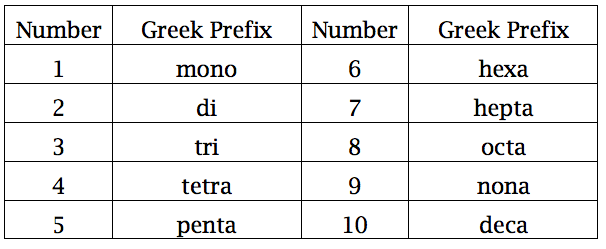 Name SO3   ________________________________Name CO   ________________________________Name N2O   ________________________________Name CO2   ________________________________Name N3Cl4   ________________________________Formula for sulfur hexafluoride ________________Formula for phosphorus pentabromide ____________________


Using the example problem below, name the following ionic compounds. 
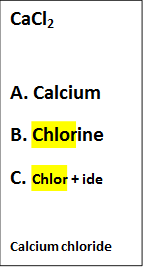 Name MgCl2   ______________________________Name LiBr   ______________________________Name K2O  ______________________________Name NaCl   ______________________________Name CaF2   ______________________________